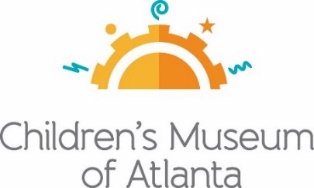 For More Information:Sarah Wynn BentonBRAVE Public Relations404.233.3993sbenton@emailbrave.com*MEDIA ADVISORY*Children’s Museum of Atlanta Enters Final Weeks of 
Storyland: A Trip Through Childhood Favorites Featured Exhibit™ Last chance for families to experience book-based exhibit May 30ATLANTA – (May 12, 2022) – Families have just a few weeks left to experience seven beloved and award-winning picture books come to life at Children’s Museum of Atlanta as the featured exhibit, Storyland: A Trip Through Childhood Favorites™, is set to close on May 30. The imaginative, book-based experience transforms these family-favorite stories into three-dimensional play and bi-lingual learning environments. Families can be immersed in the wonderful world of books as children explore literacy skills and concepts through imaginative, interactive journeys and dramatic play. WHAT: 	Final weeks to visit Storyland: A Trip Through Childhood Favorites Exhibit™WHEN: 	Available through Monday, May 30   	2 three-hour sessions Sunday-Tuesday and Thursday-Saturday   	Session A: 9:30 a.m. – 12:30 p.m. / Session B: 1:30 – 4:30 p.m.WHERE: 	Children’s Museum of Atlanta 	      	275 Centennial Olympic Park Drive NW	      	Atlanta, GA 30313HOW: 	Tickets must be purchased or reserved in advance at childrensmuseumatlanta.org. Storyland: A Trip Through Childhood Favorites™ is presented by Target and Institute of Museums and Library Services, with support from Children’s Museum of Atlanta’s generous sponsors, including Children’s Healthcare of Atlanta and Fulton County Arts & Culture through the Fulton County Board of Commissioners and the Mayor’s Office of Cultural Affairs. For more information or to support the Museum, visit childrensmuseumatlanta.org or call 404.659.KIDS [5437]. ###